附件2： “感谢恩师·你我同行”感恩公益活动介绍为进一步弘扬中华民族尊师重教、尊老爱幼的传统美德，更好地践行社会主义核心价值观，培养当代大学生的感恩意识，形成社会的良好风尚，由中国教师发展基金会、中国教育发展基金会主办，教学考试杂志社、中国教育电视台承办，在全国高校开展了“感谢恩师•你我同行”大型公益活动。现将有关事项介绍如下：活动主题感谢恩师 你我同行活动时间2020年9月-2021年3月组织单位【指导单位】教育部教师工作司【主办单办】中国教师发展基金会 中国教育发展基金会【支持单位】中国教育学会 中国教育科学研究院【承办单位】教学考试杂志社 中国教育电视台活动内容1.感谢恩师（1）活动内容：学生利用寒假时间返回母校探望恩师，将感恩之心化为感恩之行。（2）活动流程：关注“感谢恩师•你我同行”微信公众号，点击参加活动>大（中）学生报名，填写信息后选择参与方式。活动分线上、线下两种参与方式（可选其一，亦可以二者都参与）线上——“遥寄祝福”，制作电子祝福册感谢恩师，老师回寄赠语，学生可获得相关电子证书；线下——“回校谢恩”，学生寒假登门拜访感谢恩师拍下与老师的合影，上传到微信公众号，并邀请老师点赞后，可获得相关电子证书。2.传承大使（1）活动内容：学生利用寒假时间参与回中学母校宣讲活动，将感恩理念传递给初高中学弟学妹们。（2）活动流程：关注“感谢恩师•你我同行”微信公众号，点击参加活动>传承大使报名，填写信息后完成报名。3.同步活动（1）“笔迹·念恩”公益征文活动（2）“印像·谢恩”公益摄影活动（3）“记录·师恩”公益视频活动活动细则及参与方式详见“感谢师恩你我同行”公众号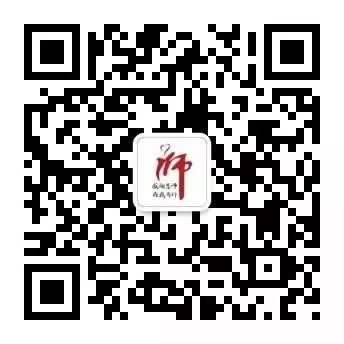 （“感谢师恩你我同行”公众号）活动要求请各单位鼓励学生积极参与到“感谢恩师•你我同行”大型公益活动中，在活动结束后活动主办方将根据线上反馈、学生表现以及组织情况进行评奖。具体评选规则请查阅活动微信公众号。请参与活动的师生遵循“防控为先，安全至上”的原则，严格遵守当地疫情防控工作相关要求。做好风险评估，尽量减少线下活动时间，控制活动范围，做好个人防护。联系人：王璐璇 18685599991